اسم الطالب :............................
الصف : الرابع كيفية حدوث الفيضانات الفيضان هو حادثة طبيعية تحدث عندما يزيد منسوب الماء في أي مسطح مائي ، ليرتفع عن مستوى ضفافه فيطغى عليها ، وكلما زادت سرعة جريان الماء في الأنهار من المنبع إلى المجرى زاد فيضانه ، والفيضان هو ظاهرة متكررة الحدوث في كثير من المناطق حول العالم ، وفي بغض الأحيان يصبح الفيضان شديد التدمير بسبب كمية الماء المتحرك أو سرعته الكبيرة 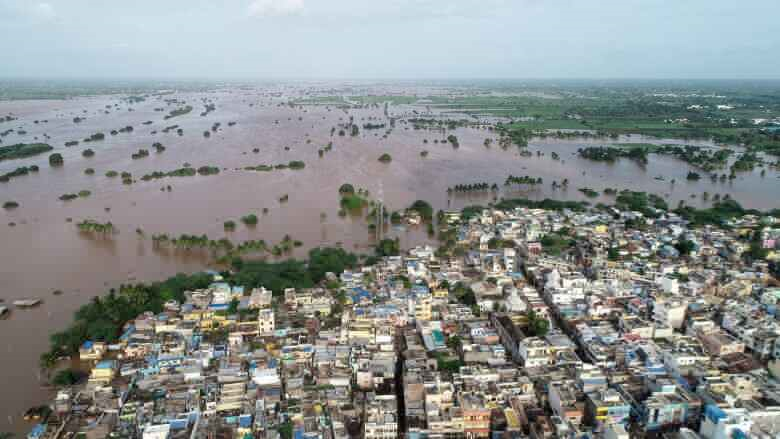 بعض أسباب حدوث الفيضانات :انصهار الجليد وانصبابه في الأنهار العواصف القوية والأعاصير هطول الأمطار بمستويات مرتفعة الاحتباس الحراري : وهو من أهم الأسباب المؤدية إلى الفيضانات ، من الضروري أن نعلم أن ارتفاع المعدلات الحرارية بضغ درجات مئوية فقط قد تؤدي إلى كوارث مخيفة كما يحصل في معظم أنحاء العالم ، ويمكن لهذا الارتفاع إحداث تغيرات هائلة في الظروف الحياتية للإنسان والتسبب بذوبان الثلوج وارتفاع منسوب الماء في الأنهار والمحيطات 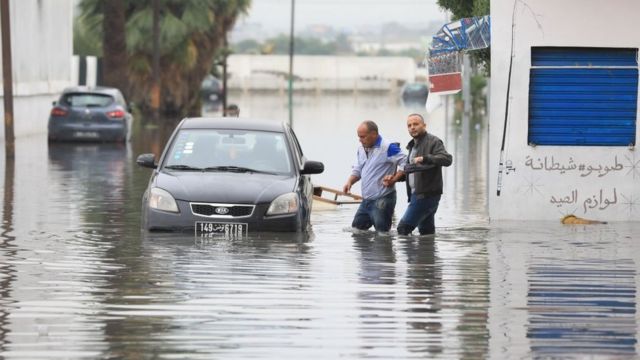 